ПАМЯТКА РАБОТНИКУпо вопросам оформления трудовых отношений и выплаты заработной платыТрудовой договорТрудовые отношения - отношения, основанные на соглашении между работником и работодателем о личном выполнении работником за плату трудовой функции (работы по должности в соответствии со штатным расписанием, профессии, специальности с указанием квалификации; конкретного вида поручаемой работнику работы) в интересах, под управлением и контролем работодателя, подчинении работника правилам внутреннего трудового распорядка при обеспечении работодателем условий труда, предусмотренных трудовым законодательством и иными нормативными правовыми актами, содержащими нормы трудового права, коллективным договором, соглашениями, локальными нормативными актами, трудовым договором (ст. 15 ТК РФ).Заключение трудового договора является обязательным условием при возникновении трудовых отношений, возникающих между работником и работодателем (ст. 16 ТК РФ).Трудовой договор - соглашение между работодателем и работником, в соответствии с которым работодатель обязуется предоставить работнику работу по обусловленной трудовой функции, обеспечить условия труда, предусмотренные трудовым законодательством и иными нормативными правовыми актами, содержащими нормы трудового права, коллективным договором, соглашениями, локальными нормативными актами и данным соглашением, своевременно и в полном размере выплачивать работнику заработную плату, а работник обязуется лично выполнять определенную этим соглашением трудовую функцию, соблюдать правила внутреннего трудового распорядка, действующие у данного работодателя. Трудовой договор заключается в письменной форме в двух экземплярах, каждый из которых подписывается работником и работодателем. Заработная платаЗаработная плата выплачивается не реже чем каждые полмесяца. Конкретная дата выплаты заработной платы устанавливается правилами внутреннего трудового распорядка, коллективным договором или трудовым договором не позднее 15 календарных дней со дня окончания периода, за который она начислена (ст. 136 ТК РФ).Месячная заработная плата работника, полностью отработавшего за этот период норму рабочего времени и выполнившего нормы труда, не может быть ниже минимального размера оплаты труда (далее - МРОТ) (ст. 133 ТК РФ). На основании Федерального закона от 19.06.2000   N 82-ФЗ «О минимальном размере оплаты труда» с 1 января 2023 года в Приморском крае МРОТ установлен в размере 16 242 рубля. В состав МРОТ не включаются районные коэффициенты и процентные надбавки, начисляемые в связи с работой в местностях с особыми климатическими условиями, в том числе в районах Крайнего Севера и приравненных к ним местностях, а также за работу в условиях, отклоняющихся от нормальных, в том числе при совмещении профессий (должностей), за сверхурочную работу, работу в ночное время, в выходные и нерабочие праздничные дни.Способы защиты работником своих трудовых прав и свободОсновные способы защиты работником своих трудовых прав и свобод:самозащита работниками трудовых прав;защита трудовых прав и законных интересов работников профессиональными союзами;государственный контроль (надзор) за соблюдением трудового законодательства и иных нормативных правовых актов, содержащих нормы трудового права;судебная защита.Государственный надзор за соблюдением трудового законодательства и иных нормативных правовых актов, содержащих нормы трудового права в Приморском крае осуществляется Государственной инспекцией труда в Приморском крае, расположенной по адресу:                             г. Владивосток, ул. Пологая, д.68, тел. 8(423) 226–96–63, e-mail: git25@rostrud.ru. Обязательным условием для проведения проверки является обращение или заявление работника о нарушении работодателем его трудовых прав.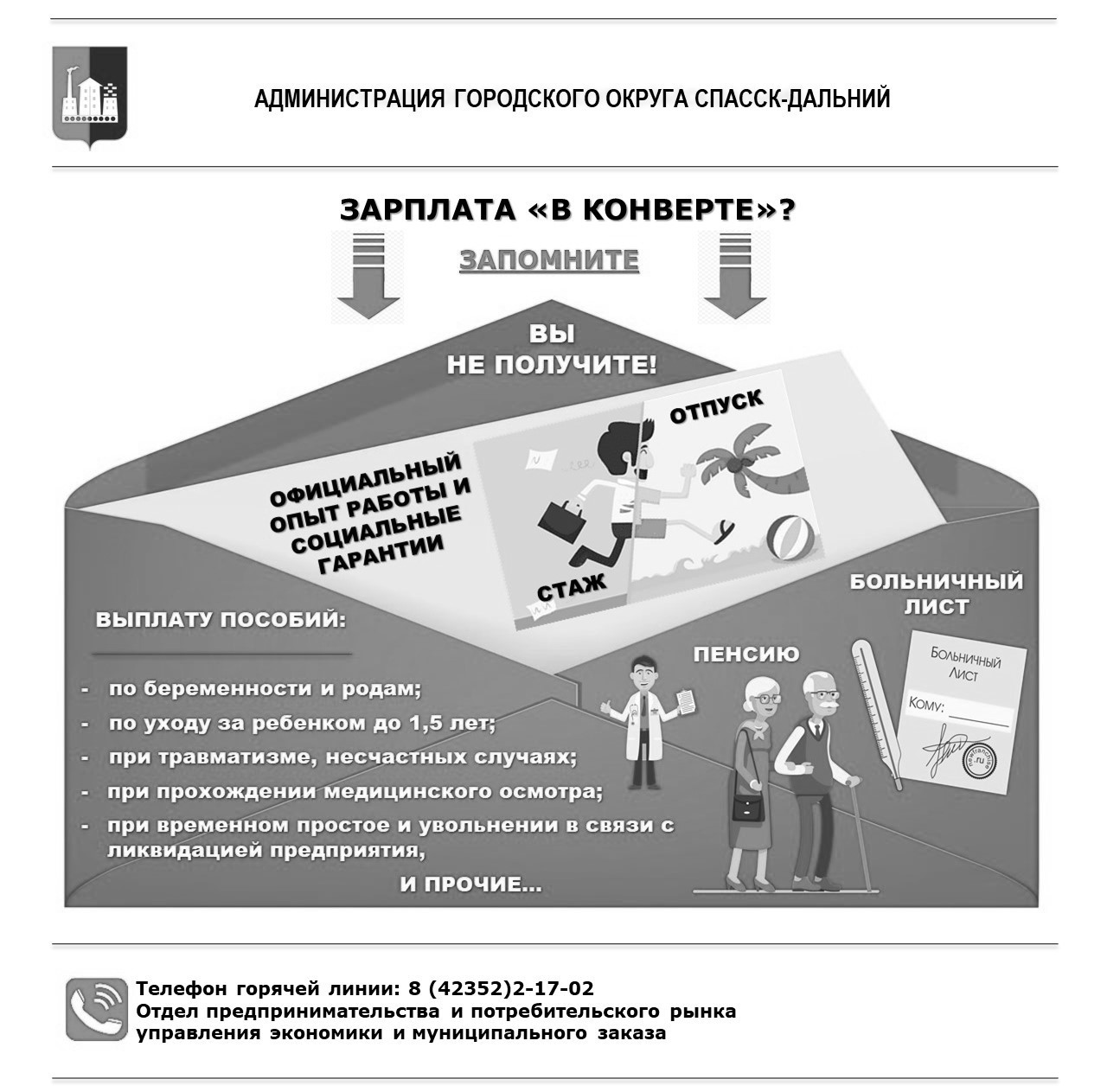 